Senior Infants 8th June-12th JuneSenior Infants 8th June-12th JuneSenior Infants 8th June-12th JuneSenior Infants 8th June-12th JuneSenior Infants 8th June-12th JuneSenior Infants 8th June-12th JuneSubjectMondayTuesdayWednesdayThursdayFridayMathsTimeWhat day is it today?What day was it yesterday?What day will it be tomorrow?What month are we in now?Which season are we in?MoneyRecognising the coins:Allow your child to look at, handle and identify coins up to 20c. The Maths curriculum only asks senior infants to recognise coins to 20c but I do feel that they are able for more and if you feel the same then allow your child to recognise as many of the coins to €2 as they are able for. Allow them to handle real money coins, discussing & comparing their shape, colour size etc.Shopping Activities: practise in selecting the appropriate coins in shopping activities, for example label some food items at home with different prices such as 5c, 2c, 10c and allow them to pay for their selected items.Counting Money: collect a number of 1c and 2c coins for counting. Ask your child to count how much you give them as you set out various amounts using the 1c coins first then introduce counting with the 2c coins also. Maths Book: Pg 117TimeRepeat Time questions each dayMoneyContinue practise in recognising the coins, engaging in shopping activities and counting with 1c, 2c and possibly 5c coins if your child is able. Combining money:Set out two amounts using 1c coins only or a combination of 1c and 2c coins, totals to 10c and ask your child to combine both amounts in order to obtain a total. Maths Book: Pg 118Wellness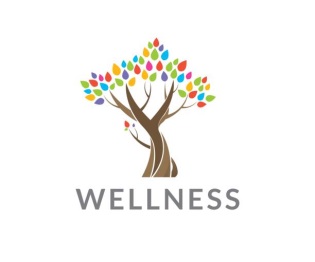 WednesdayChoose from the list of activities on the website or create your own and share them with us if you can add to our list as we would love to hear your suggestions!!TimeRepeat Time questions each dayMoneyCombining money:Set out two amounts using 1c coins only or a combination of 1c and 2c coins, totals to 10c and ask your child to combine both amounts in order to obtain a total. Maths Book: Pg 119TimeRepeat Time questions each dayMoneyCombining money:Set out two amounts using 1c coins only or a combination of 1c and 2c coins, totals to 10c and ask your child to combine both amounts in order to obtain a total. Maths Book: Pg 120 & 121EnglishReading-Stop That Dog!Read pg 29. Revise all words. Reading Zone Activity Book pg 64.Read or listen to a storybookSupplement your child’s independent reading where possible by reading other books suitable for their level. Some supplementary readers can be found on Folens online (green and orange books) which incorporate all reading zone words learned to date such as ‘What a Mess!’, ‘Are You Kitty?’, ‘The Big Horse’, ‘I’m Not Scared!’. You could choose to read one of these per week alongside our ‘Stop That Dog!’ reader. Poem: Our Secret Hide-Away  (pg 69 of Exercise Your English Book)Jolly PhonicsSing the alphabet song and as you sing point out the capital letters on the alphabet mat. ‘I Spy’ Revision of letter sounds with particular emphasis on revising the short and long vowel sounds with the aid of the vowel song.Tricky Words: Continue to revise spellings 1-30.Revise all Tricky words.Magic E Words: Continue to practise your magic-e words and to compile a list of magic-e words in your copy this week. Who can make the longest list???Four in a Row Games: These games allow practise in Magic E words. I’ve provided four sets of games and instructions. Try some before the holidays!Blending List-move onto the next Word BoxDictation: 2-3 sentences from the list provided. Reading- Stop That Dog!Read pg 30. Revise all words.Exercise Your English Book pg 60 & 61.Read or listen to a storybookSupplementary Reader.Poem: Our Secret Hide-Away  (pg 69 of Exercise Your English Book)Jolly PhonicsAlphabet song and mat‘I Spy’ Revision of letter sounds with particular emphasis on revising the short and long vowel sounds with the aid of the vowel song.Tricky Words: Continue to revise spellings 1-30.Revise all Tricky words.Magic E Words: Continue to practise your magic-e words and to compile a list of magic-e words in your copy this week. Who can make the longest list???Four in a Row Games: These games allow practise in Magic E words. I’ve provided four sets of games and instructions. Try some before the holidays!Blending List-move onto the next Word BoxWriting: Write three to four sentences today with a keen focus on putting a capital letter at the beginning, a full stop at the end and a finger space between words. Allow your child to compile their own sentences and only provide assistance when needed for spelling purposes. Sentences could be about their news, based on their reading or see how many tricky words they can put into a sentence e.g.I learn at home because school is closed. Mrs Campbell would like an ice cream!WellnessWednesdayChoose from the list of activities on the website or create your own and share them with us if you can add to our list as we would love to hear your suggestions!!Reading- Stop That Dog!Read pg 31. Revise all words.All Write Now Handwriting Book pg 57.Read or listen to a storybookSupplementary Reader.Poem: Our Secret Hide-Away  (pg 69 of Exercise Your English Book)Jolly PhonicsAlphabet song and mat‘I Spy’ Revision of letter sounds with particular emphasis on revising the short and long vowel sounds with the aid of the vowel song.Tricky Words: Continue to revise spellings 1-30.Revise all Tricky words.Magic E Words: Continue to practise your magic-e words and to compile a list of magic-e words in your copy this week. Who can make the longest list???Four in a Row Games: These games allow practise in Magic E words. I’ve provided four sets of games and instructions. Try some before the holidays!Blending List-move onto the next Word BoxDictation: 2-3 sentences from the list provided.Reading- Stop That Dog!Read pg 32.Revise all words.Exercise Your English Book pg 62 & 63.Read or listen to a storybookSupplementary Reader.Poem: Our Secret Hide-Away  (pg 69 of Exercise Your English Book)Jolly PhonicsAlphabet song and mat‘I Spy’ Revision of letter sounds with particular emphasis on revising the short and long vowel sounds with the aid of the vowel song.Tricky Words: Continue to revise spellings 1-30.Revise all Tricky words.Magic E Words: Continue to practise your magic-e words and to compile a list of magic-e words in your copy this week. Who can make the longest list???Four in a Row Games: These games allow practise in Magic E words. I’ve provided four sets of games and instructions. Try some before the holidays!Blending List-move onto the next Word BoxGaeilge  Abair Liom: Ar an TráFoclóir (vocabulary): grianmhar…sunny. Please replace this with ‘Tá an ghrian ag taitneamh’ scamall…cloudgaineamh…sandan fharraige…the seacaisleán gainimh…sandcastlespád…spadebuicéad… bucketliathróid…ballbád…boatculaith shnámha…swimsuittuáille…towelag snámh…swimmingag imirt peile…playing footballag léamh…readingag éisteacht…listeningFor this week concentrate on Foclóir. Show the flashcards and learn the words by asking ‘Cad é seo?’(what is this) each time. A lot of these words would be new to the children. Don’t forget you could play the games Cluiche Cuimhne and Cluiche Kim to put an element of fun into learning the words. Also toys and objects from home could be used to replace the flashcards as I personally find this most effective. There are four action words, some of which will be familiar to the children so you could say ‘Bígí ag snámh’, ‘Bígí ag imirt peile’ where the child does the action and responds ‘Tá mé ag snámh’, ‘Tá mé ag imirt peile’, all of which I will reinforce during Zoom. TG 4Spending time watching TG4-Cúla could be a great way for the children to learn Gaeilge.  Abair Liom: Ar an TráFoclóir (vocabulary): grianmhar…sunny. Please replace this with ‘Tá an ghrian ag taitneamh’ scamall…cloudgaineamh…sandan fharraige…the seacaisleán gainimh…sandcastlespád…spadebuicéad… bucketliathróid…ballbád…boatculaith shnámha…swimsuittuáille…towelag snámh…swimmingag imirt peile…playing footballag léamh…readingag éisteacht…listeningFor this week concentrate on Foclóir. Show the flashcards and learn the words by asking ‘Cad é seo?’(what is this) each time. A lot of these words would be new to the children. Don’t forget you could play the games Cluiche Cuimhne and Cluiche Kim to put an element of fun into learning the words. Also toys and objects from home could be used to replace the flashcards as I personally find this most effective. There are four action words, some of which will be familiar to the children so you could say ‘Bígí ag snámh’, ‘Bígí ag imirt peile’ where the child does the action and responds ‘Tá mé ag snámh’, ‘Tá mé ag imirt peile’, all of which I will reinforce during Zoom. TG 4Spending time watching TG4-Cúla could be a great way for the children to learn Gaeilge.WellnessWednesdayChoose from the list of activities on the website or create your own and share them with us if you can add to our list as we would love to hear your suggestions!!Abair Liom: Ar an TráFoclóir (vocabulary): grianmhar…sunny. Please replace this with ‘Tá an ghrian ag taitneamh’ scamall…cloudgaineamh…sandan fharraige…the seacaisleán gainimh…sandcastlespád…spadebuicéad… bucketliathróid…ballbád…boatculaith shnámha…swimsuittuáille…towelag snámh…swimmingag imirt peile…playing footballag léamh…readingag éisteacht…listeningFor this week concentrate on Foclóir. Show the flashcards and learn the words by asking ‘Cad é seo?’(what is this) each time. A lot of these words would be new to the children. Don’t forget you could play the games Cluiche Cuimhne and Cluiche Kim to put an element of fun into learning the words. Also toys and objects from home could be used to replace the flashcards as I personally find this most effective. There are four action words, some of which will be familiar to the children so you could say ‘Bígí ag snámh’, ‘Bígí ag imirt peile’ where the child does the action and responds ‘Tá mé ag snámh’, ‘Tá mé ag imirt peile’, all of which I will reinforce during Zoom. TG 4Spending time watching TG4-Cúla could be a great way for the children to learn Gaeilge.Abair Liom: Ar an TráFoclóir (vocabulary): grianmhar…sunny. Please replace this with ‘Tá an ghrian ag taitneamh’ scamall…cloudgaineamh…sandan fharraige…the seacaisleán gainimh…sandcastlespád…spadebuicéad… bucketliathróid…ballbád…boatculaith shnámha…swimsuittuáille…towelag snámh…swimmingag imirt peile…playing footballag léamh…readingag éisteacht…listeningFor this week concentrate on Foclóir. Show the flashcards and learn the words by asking ‘Cad é seo?’(what is this) each time. A lot of these words would be new to the children. Don’t forget you could play the games Cluiche Cuimhne and Cluiche Kim to put an element of fun into learning the words. Also toys and objects from home could be used to replace the flashcards as I personally find this most effective. There are four action words, some of which will be familiar to the children so you could say ‘Bígí ag snámh’, ‘Bígí ag imirt peile’ where the child does the action and responds ‘Tá mé ag snámh’, ‘Tá mé ag imirt peile’, all of which I will reinforce during Zoom. TG 4Spending time watching TG4-Cúla could be a great way for the children to learn Gaeilge.SESE/SPHE  Sun SafetyAs we enjoy the sunny weather an important consideration at this time of year is teaching the children how to stay safe in the sun. Discuss some sun safety measures that are important to take and the reasons for doing so such as:Applying suncream frequentlyWearing a sun hatWearing sun glassesNever look directly at the sunSitting or playing in the shade where possibleKeeping hydrated by drinking water frequentlyYou may use all or parts of the Sun Safety Powerpoint attached to aid with this discussion.There is also a sun safety cut & paste activity sheet provided should you wish to use it to consolidate learning.  Sun SafetyAs we enjoy the sunny weather an important consideration at this time of year is teaching the children how to stay safe in the sun. Discuss some sun safety measures that are important to take and the reasons for doing so such as:Applying suncream frequentlyWearing a sun hatWearing sun glassesNever look directly at the sunSitting or playing in the shade where possibleKeeping hydrated by drinking water frequentlyYou may use all or parts of the Sun Safety Powerpoint attached to aid with this discussion.There is also a sun safety cut & paste activity sheet provided should you wish to use it to consolidate learning.WellnessWednesdayChoose from the list of activities on the website or create your own and share them with us if you can add to our list as we would love to hear your suggestions!!  Sun SafetyAs we enjoy the sunny weather an important consideration at this time of year is teaching the children how to stay safe in the sun. Discuss some sun safety measures that are important to take and the reasons for doing so such as:Applying suncream frequentlyWearing a sun hatWearing sun glassesNever look directly at the sunSitting or playing in the shade where possibleKeeping hydrated by drinking water frequentlyYou may use all or parts of the Sun Safety Powerpoint attached to aid with this discussion.There is also a sun safety cut & paste activity sheet provided should you wish to use it to consolidate learning.  Sun SafetyAs we enjoy the sunny weather an important consideration at this time of year is teaching the children how to stay safe in the sun. Discuss some sun safety measures that are important to take and the reasons for doing so such as:Applying suncream frequentlyWearing a sun hatWearing sun glassesNever look directly at the sunSitting or playing in the shade where possibleKeeping hydrated by drinking water frequentlyYou may use all or parts of the Sun Safety Powerpoint attached to aid with this discussion.There is also a sun safety cut & paste activity sheet provided should you wish to use it to consolidate learning.Art    Design Your Own Sunglasses As we have been learning about the summer and most particularly staying safe in the sun I thought your child could design a pair of sunglasses this week, the template for which is attached. They could be coloured, painted, or have lots of bits & pieces glued to them. I can’t wait to see some of the results, should you accept the challenge!!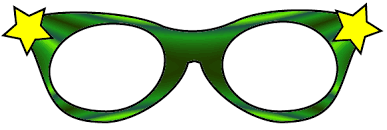     Design Your Own Sunglasses As we have been learning about the summer and most particularly staying safe in the sun I thought your child could design a pair of sunglasses this week, the template for which is attached. They could be coloured, painted, or have lots of bits & pieces glued to them. I can’t wait to see some of the results, should you accept the challenge!!WellnessWednesdayChoose from the list of activities on the website or create your own and share them with us if you can add to our list as we would love to hear your suggestions!!    Design Your Own Sunglasses As we have been learning about the summer and most particularly staying safe in the sun I thought your child could design a pair of sunglasses this week, the template for which is attached. They could be coloured, painted, or have lots of bits & pieces glued to them. I can’t wait to see some of the results, should you accept the challenge!!    Design Your Own Sunglasses As we have been learning about the summer and most particularly staying safe in the sun I thought your child could design a pair of sunglasses this week, the template for which is attached. They could be coloured, painted, or have lots of bits & pieces glued to them. I can’t wait to see some of the results, should you accept the challenge!!ReligionMorning and Night PrayerPrayer for our families & friendsFeel free to work away with the Grow in Love book that you now have at home if you wish.Morning and Night PrayerPrayer for our families & friendsFeel free to work away with the Grow in Love book that you now have at home if you wish.WellnessWednesdayChoose from the list of activities on the website or create your own and share them with us if you can add to our list as we would love to hear your suggestions!!Morning and Night PrayerPrayer for our families & friendsFeel free to work away with the Grow in Love book that you now have at home if you wish.Morning and Night PrayerPrayer for our families & friendsFeel free to work away with the Grow in Love book that you now have at home if you wish.P.E.P.E. with Joe WicksPlay games outside e.g. dodgeball, rounders, Cowboys & Indians, Stuck in the Mud, Skunk Tag, What Time is it Mr.Wolf?Sports Day: Have a Sports Day at home-Try out some Sports day games such as three legged races, egg & spoon race, tug o’war, wheel barrow races. Can you think of any different games or races for Sports Day?Keep up those relaxation techniques!Zoom PE on WednesdaysP.E. with Joe WicksPlay games outside e.g. dodgeball, rounders, Cowboys & Indians, Stuck in the Mud, Skunk Tag, What Time is it Mr.Wolf?Sports Day: Have a Sports Day at home-Try out some Sports day games such as three legged races, egg & spoon race, tug o’war, wheel barrow races. Can you think of any different games or races for Sports Day?Keep up those relaxation techniques!Zoom PE on WednesdaysWellnessWednesdayChoose from the list of activities on the website or create your own and share them with us if you can add to our list as we would love to hear your suggestions!!P.E. with Joe WicksPlay games outside e.g. dodgeball, rounders, Cowboys & Indians, Stuck in the Mud, Skunk Tag, What Time is it Mr.Wolf?Sports Day: Have a Sports Day at home-Try out some Sports day games such as three legged races, egg & spoon race, tug o’war, wheel barrow races. Can you think of any different games or races for Sports Day?Keep up those relaxation techniques!Zoom PE on WednesdaysP.E. with Joe WicksPlay games outside e.g. dodgeball, rounders, Cowboys & Indians, Stuck in the Mud, Skunk Tag, What Time is it Mr.Wolf?Sports Day: Have a Sports Day at home-Try out some Sports day games such as three legged races, egg & spoon race, tug o’war, wheel barrow races. Can you think of any different games or races for Sports Day?Keep up those relaxation techniques!Zoom PE on WednesdaysMusicAlphabet songCan you make up your own song or dance this week?Move with the music and sing all songs with appropriate actions.Alphabet songCan you make up your own song or dance this week?WellnessWednesdayChoose from the list of activities on the website or create your own and share them with us if you can add to our list as we would love to hear your suggestions!!Alphabet songCan you make up your own song or dance this week?Alphabet songCan you make up your own song or dance this week?